gr. A									1. Uzupełnij tekst dotyczący Parku Krajobrazowego  Dolina Baryczy.		PK Dolina Baryczy  został utworzony 3 czerwca .......................... roku. Jego powierzchnia wynosi 87 040 ha, z czego 70 040 ha leży na terenie województwa .................................................... , natomiast  17 000 ha na terenie województwa ...................................................... . Ochronie podlegają tutaj: ........................................., ............................................... oraz  podmokłe łąki. W części dolnośląskiej obejmuje 7gmin: ...................................., .........................................., ..................................., ........................................, ................................................, ......................................................... i ....................................................., natomiast w części wielkopolskiej 3 gminy: ..............................................., ......................................... i ........................................2. Jaki ptak znajduje się w logo PK "Dolina Baryczy"? Czym się charakteryzuje?...............................................................................................................................................................................................................................................................................................................................................................................................................................3. Dokończ zdania:Barycz -  rzeka wyróżniająca się najmniejszym w Polsce średnim spadkiem oraz rozległym dorzeczem liczy zaledwie ....................... km długości.Jej nazwa pochodzi od staropolskiego słowa  ................................ oznaczającego bagno, mokradło.Najdłuższym dopływem Baryczy jest .................................... .Barycz kończy swój bieg wpadając z prawej strony do ........................................ .4. Wpisz nazwy gmin , których herby zostały przedstawione poniżej.	Herb ......................................			 Herb .....................................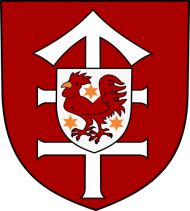 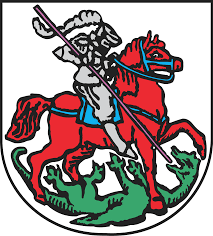 					 Herb ................................................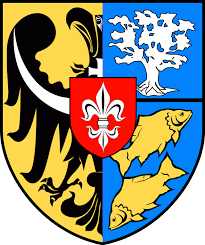 Opracowała: Małgorzata  Kulik